SOCIALIST REPUBLIC OF VIETNAMIndependence - Freedom – Happiness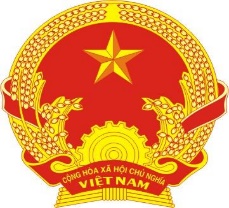 CERTIFICATE OF MARRIAGEName and surname of Wife:Name and surname of Wife:Name and surname of Husband:Date of birth: Date of birth: Date of birth: Ethnic group: Ethnic group: Ethnic group: Nationality: Nationality: Nationality: Permanent residence: Permanent residence: Permanent residence: Identity Card/Passport:                issued by on Identity Card/Passport:                issued by on Identity Card/Passport:                issued by on    Registered at People’s Committee of    Registered at People’s Committee of    Registered at People’s Committee of    Registered on   Registered on   Registered onWife's signature(Signed)Wife's signature(Signed)Husband's signature(Signed)FOR PEOPLE'S COMMITTEE OF THE WARDCHAIRMAN(Signed and sealed)FOR PEOPLE'S COMMITTEE OF THE WARDCHAIRMAN(Signed and sealed)